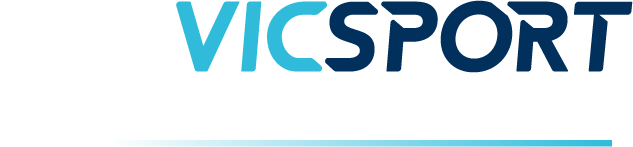 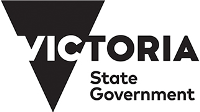 Child Safe StandardsORGANISATION REVIEW TEMPLATE Why undertake a Child Safe Organisation Review?It is vital that the leaders in your organisation have a clear understanding of how developed their child safety approaches are. Undertaking a Child Safety Review is a good place to start. The Child Safe Standards Oganistaion Review Template has been developed to assist sporting organistaions identify what is currently in place and what needs to be developed in order to to meet the Standards. How do I use the Organisation Review Template?The Organisation Review Template addresses important areas of child safety and gives you the opportunity to assess whether your organisation is missing any of the essential ingredients. To use the template:Identify to what degree your organisations meets each Child Safe ItemList how your organistaion does this. Be specific and include key documents, links and events wherever possibleIdentify how your organisdtaion can better meet the Child Safe ItemsNominate who shall undertake each item, by when and any review dates required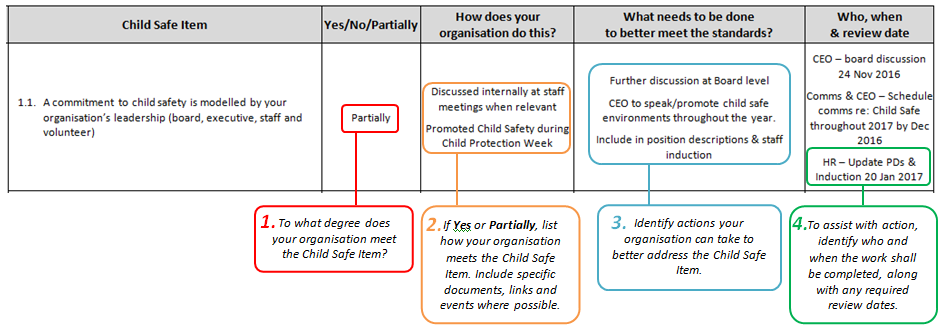 Once you have completed the checklist, prioritise each of the action items and use this information to form your Action Plan.Child Safe StandardsORGANISATION REVIEW TEMPLATE 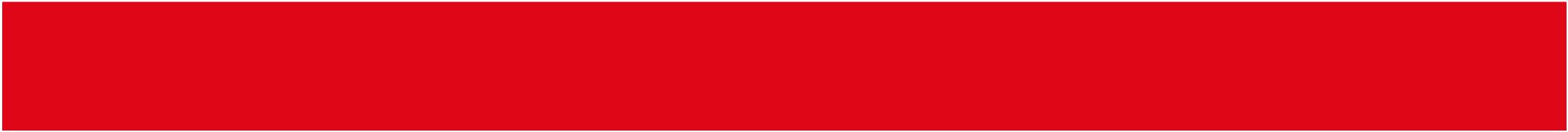 Further Information:Vicsport03 9698 8100admin@vicsport.com.au www.vicsport.com.au/child-safe-standardsThis resource is supported by the Victorian Government.This document was developed utilising and adapting content from:State Government of Victoria, Department of Health & Human Services (2015) An overview of the Victorian child safe standards Commission for Children and Young People (2015), A guide for creating a child safe organisation 2.0Child Safe ItemYes/No/PartiallyHow does your organisation do this?What needs to be done to better meet the standards?Who, when & review dateSTANDARD 1Culture of Child SafetyA commitment to child safety is modelled by your organisation’s leadership (board, executive, staff and volunteer)STANDARD 1Culture of Child SafetyChild safety is a core part of public and internal messages. i.e. part of your strategy and vision, included in your annual report and staff induction.STANDARD 1Culture of Child SafetyA culture exists within your organisation that supports the:Cultural safety Aboriginal childrenCultural safety of children from culturally & linguistically diverse backgrounds Safety of children with a disabilitySTANDARD 1Culture of Child SafetyA culture exists in which staff, volunteers, children and families feel comfortable and supported when talking about child safety concernsSTANDARD 1Culture of Child SafetyPolicies and practices exist that prioritise child safety and promote a shared responsibility to creating a child safe environmentSTANDARD 1Culture of Child SafetyYour organisation raises awareness about child abuseSTANDARD 1Culture of Child SafetyYour organisation recognises, respects and promotes the belief that cultural identify is fundamental to a child’s safety and wellbeingSTANDARD 1Culture of Child SafetyYour organisation provides training about Child Safety to staff and volunteersSTANDARD 1Culture of Child Safety Your organisation is aligned with your National Sporting Organisation and its approach to child safetySTANDARD 2Child Safe PolicyYour organisation has a child safe policy and/or statement of commitment, which is accessible to the publicSTANDARD 2Child Safe PolicyThe Child Safe Policy specifically addresses the risks that have been identified in your risk assessmentSTANDARD 2Child Safe PolicyYou undertake regular Child Safety Reviews (such as this) to inform your policySTANDARD 2Child Safe PolicyYour Child Safe Policy promotes the cultural safety of Aboriginal children and children from culturally and/or linguistically diverse backgrounds and the safety of children with a disability?STANDARD 2Child Safe PolicyYour Child Safe Policy includes requirements relating to Failure to Disclose and Failure to Protect legislative requirements?STANDARD 2Child Safe PolicyYour Child Safe Policy is in alignment with the approach of your National Sporting OrganisationSTANDARD 3Code of ConductThere is a Code of Conduct that explains acceptable and unacceptable behaviour of staff, volunteers and childrenSTANDARD 3Code of ConductThe Code of Conduct is well known by your organisation's staff, volunteers, children and families and they are required to comply with itSTANDARD 3Code of ConductYour policies clearly explain how concerns regarding the Code of Conduct can be raised and how breaches of the Code of Conduct will be responded toSTANDARD 3Code of ConductYou have considered if additional Codes of Conduct are required (such as applying to parents or children)STANDARD 3Code of ConductYour Code of Conduct is in alignment with your National Sporting Organisations Child Safe FrameworkSTANDARD 4Human Resource PracticesYou have clear position descriptions for staff and volunteers that includes the organisations commitment to child safetySTANDARD 4Human Resource PracticesYou have documented recruitment procedures including interview processes, referee checks, Working with Children Checks and other screening requirementsSTANDARD 4Human Resource PracticesStaff and volunteers are trained in child safety, understand and practice appropriate behaviour, including with Aboriginal children, culturally and/or linguistically diverse children and children with a disability respectivelySTANDARD 4Human Resource PracticesYou have robust staff and volunteer performance management strategies in placeSTANDARD 5Responding and ReportingYou have a process for reporting and acting on disclosures or concerns about child safetySTANDARD 5Responding and ReportingYour staff and volunteers are aware of their responsibility to report concerns of harmSTANDARD 5Responding and ReportingYou have policies and procedures concerning record keeping requirements, confidentiality and privacySTANDARD 5Responding and ReportingYou have a complaints process that is accessible for children and familiesSTANDARD 5Responding and ReportingYou have child friendly processes in place to ensure children know who to talk to if they feel unsafe or have a concernSTANDARD 5Responding and ReportingThe organisation understands that if an allegation of abuse concerns an Aboriginal child, culturally and/or linguistically diverse child or child with a disability, particular measures should be taken to support the childSTANDARD 6Identify & Remove RisksYour organisation undertakes risk assessments and has an organisational Risk Management PlanSTANDARD 6Identify & Remove RisksUndertaking, monitoring and reviewing the risk management plan the designated responsibility of a specific staff memberSTANDARD 6Identify & Remove RisksIn undertaking your risk assessment, you specifically consider the cultural safety of Aboriginal children and children from culturally and/or linguistically diverse backgrounds and the safety of children with a disability STANDARD 7Participation of ChildrenReporting procedures are accessible for all childrenSTANDARD 7Participation of ChildrenChildren have been given information to understand their rights and how to raise any concernsSTANDARD 7Participation of ChildrenChildren can expect to feel safe, empowered and taken seriously if they raise concerns STANDARD 7Participation of ChildrenMeasures are taken to promote the cultural safety of Aboriginal children, the cultural safety of culturally and/or linguistically diverse children and the safety of children with a disability